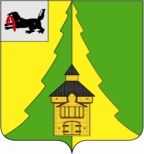 Российская Федерация	Иркутская область	Нижнеилимский муниципальный район	АДМИНИСТРАЦИЯ			ПОСТАНОВЛЕНИЕОт «_____» ________ 2017 г. № _____г. Железногорск-Илимский	В соответствии с Федеральным законом от 06.10.03 № 131-ФЗ «Об общих принципах организации местного самоуправления в Российской Федерации», Жилищным Кодексом; постановлением Правительства РФ от 28.01.2006 г. №47 «Об утверждении Положения о признании помещения жилым помещением, жилого помещения непригодным для проживания и многоквартирного дома аварийным и подлежащим сносу или реконструкции»; постановлением Государственного комитета РФ по строительству и жилищно-коммунальному комплексу от 27.09.2003 № 170 «Об утверждении правил и норм технической эксплуатации жилищного фонда»; постановлением администрации Нижнеилимского муниципального района от 23.10.13 № 1728 «Об утверждении порядка разработки, реализации и оценки эффективности реализации муниципальных программ администрации Нижнеилимского муниципального района», постановлением администрации Нижнеилимского муниципального района от 04.10.2016 г. № 754 «О внесении изменений в постановление администрации  Нижнеилимского муниципального района от 05.11.13 № 1825 «Об утверждении Перечня муниципальных программ администрации Нижнеилимского муниципального района», руководствуясь ст. 36, 47 Устава муниципального образования «Нижнеилимский район», администрация Нижнеилимского муниципального района                          П О С Т А Н О В Л Я Е Т:Внести изменения в постановление администрации Нижнеилимского муниципального района от 14.10.2014 г. №1662 «Об утверждении муниципальной программы «Капитальный ремонт жилых и нежилых помещений на территории Нижнеилимкого муниципального района» на 2014-2019 годы» (далее Постановление): В наименовании Постановления и далее по тексту Постановления слова «Капитальный ремонт жилых и нежилых помещений на территории Нижнеилимского муниципального района» на 2014-2019 годы заменить на:«Капитальный ремонт жилых помещений, находящихся в собственности муниципального образования «Нижнеилимский район» и общедомового имущества в многоквартирных домах, расположенных на территории Нижнеилимского муниципального района» на 2014-2019 годы».   В муниципальную программу администрации Нижнеилимского муниципального района «Капитальный ремонт жилых и нежилых помещений на территории Нижнеилимского муниципального района» на 2014-2019 годы», утверждённую постановлением администрации Нижнеилимского муниципального района от 14.10.2014 г. № 1662 внести следующие изменения:Пункт 2 строки 7 паспорта муниципальной программы читать в следующей редакции: «Капитальный ремонт жилых помещений, находящихся в собственности муниципального образования «Нижнеилимский район» на 2014-2019 годы»;В пункте 3 строки 10 паспорта муниципальной программы исключить слова «и нежилых»;2.3. Абзац 2 главы 3 муниципальной программы изложить в следующей редакции: «Для достижения поставленной цели планируется решить задачи: –обеспечение организации проведения капитального ремонта жилых помещений, находящихся в собственности муниципального образования  «Нижнеилимский район»»;-организация исполнения бюджета муниципального образования «Нижнеилимский район»  в соответствии с положениями Бюджетного кодекса РФ;Абзац 4  главы 3 муниципальной программы читать в следующей редакции:«Структура муниципальной программы включает в себя 3 подпрограммы:- подпрограмма 1 «Капитальный ремонт общедомового имущества многоквартирных домов» на 2014-2019 годы;- подпрограмма  2 «Капитальный ремонт жилых помещений, находящихся в собственности муниципального образования «Нижнеилимский район» на 2014-2019 годы»;- подпрограмма 3 «Обеспечение сбалансированности и устойчивости бюджета»;2.5. В строке 2 таблицы 2 муниципальной программы в наименовании показателя результативности исключить слова «и нежилых»;2.6. Главу 5 изложить в следующей редакции:«Ожидается, что в результате реализации муниципальной программы за период с 2014 по 2019 годы удастся достичь следующих показателей:- постоянное обеспечение проведения капитальных ремонтов;-количество многоквартирных жилых домов, в которых проведён капитальный ремонт общедомового имущества – 3 ед.;-количество муниципальных жилых помещений, в которых проведён капитальный ремонт – 5 ед.-оперативное исполнение бюджета района в рамках действующего бюджетного законодательства».	Показатели результативности программы приведены в таблице                                                                                                                    Таблица 2.Предварительная оценка ожидаемой эффективности реализации  программы:-создание условий для выполнения обязательств муниципального образования «Нижнеилимский район» по проведению капитального ремонта муниципального жилищного фонда;- повышение безопасности и комфортности проживания граждан в жилых помещениях и в многоквартирных домах.Основными результатами реализации Программы должно стать:- повышение эксплуатационных характеристик общедомового имущества в  многоквартирных домах; - снижение уровня общего износа муниципального жилого фонда;-обеспечение сохранности и увеличение сроков эксплуатации муниципального жилищного фонда  Нижнеилимского муниципального района»;2.7. Наименование подпрограммы 2 «Капитальный ремонт жилых и нежилых помещений, находящихся в муниципальной собственности Нижнеилимского района» на 2014-2019 годы читать в следующей редакции:«Капитальный ремонт жилых помещений, находящихся в собственности муниципального образования «Нижнеилимский район» на 2014-2019 годы»;Строку 1 паспорта муниципальной программы и подпрограмм 1, 2   «Содержание характеристик муниципальной подпрограммы» дополнить словами «Постановление Правительства РФ от 28.01.2006 г. №47 «Об утверждении Положения о признании помещения жилым помещением, жилого помещения непригодным для проживания и многоквартирного дома аварийным и подлежащим сносу или реконструкции»; В строке 5,6, 9 паспорта муниципальной подпрограммы 2 исключить слова  «и (или) нежилых»;   Раздел 2 «Цель и задачи подпрограммы» читать в следующей редакции:«Целью подпрограммы является  обеспечение своевременного проведения капитального ремонта, повышение комфортности и улучшение технических,  санитарных характеристик жилых помещений, находящихся в собственности муниципального образования «Нижнеилимский район».Для достижения поставленной цели планируется решить задачу - организацию и обеспечение мероприятий по капитальному ремонту жилых помещений, а также их сохранение, восстановление и повышение надёжности.Решение поставленных целей и задач будут реализованы за счёт выполнения мероприятий подпрограммы»; Пункт 3.1. раздела 3 «Система мероприятий подпрограммы» подпрограммы 2 изложить в следующей редакции:«Организация, обеспечение и проведение мероприятий по капитальному ремонту жилых помещений, находящихся в собственности муниципального образования  «Нижнеилимский район»:В рамках подпрограммы предполагается проведение мероприятий, относящихся к капитальному ремонту жилых помещений, предусмотренных перечнем работ, указанных в приложении № 8 к постановлению Государственного комитета РФ по строительству и жилищно-коммунальному комплексу от 27.09.2003 № 170 «Об утверждении правил и норм технической эксплуатации жилищного фонда» и перечнем дополнительных работ, производимых при капитальном ремонте (Приложение 9 к ведомственным строительным нормам ВСН 58-88 (р) «Положение об организации и проведении  реконструкции, ремонта и технического обслуживания зданий, объектов коммунального и социально-культурного назначения», утверждёнными приказом Госкомархитектуры РФ при Госстрое СССР от 23. 11.1988 г. №321). В первую очередь выполнение мероприятий планируется в жилых помещениях, находящихся собственности муниципального образования «Нижнеилимский район», с более острой необходимостью с износом более 55 %. Жилые помещения, признанные в установленном законодательстве РФ непригодными для проживания аварийными (или) подлежащие сносу, капитальному ремонту не подлежат. Организация по проведению мероприятий капитальных ремонтов включает в себя:- определение видов, объёмов и стоимости проведения ремонтных  работ;- заключение муниципальных контрактов (договоров) на проведение работ по капитальному ремонту  и осуществляется в соответствии с действующим законодательством в порядке, установленном муниципальным правовым актом администрации Нижнеилимского муниципального района.Наниматель жилого помещения, находящегося в муниципальной собственности Нижнеилимского района, вправе обратиться в администрацию Нижнеилимского муниципального района с заявлением о проведении капитального ремонта в занимаемом им помещении с приложением решения органа местного самоуправления поселения о наличии оснований для признания жилого помещения, подлежащего капитальному ремонту, принятое на основании заключения межведомственной комиссии в порядке, установленном Положением о признании помещения жилым помещением, жилого помещения непригодным для проживания и многоквартирного дома аварийным и подлежащим сносу или реконструкции, утверждённым Постановлением Правительства РФ от 28.01.2006 №47. Для принятия такого решения наниматель жилого помещения самостоятельно обращается в администрацию поселения на территории которого расположено жилое помещение, с соответствующим заявлением. В случае, если к заявлению нанимателя о проведении капитального ремонта в занимаемом им помещении не приложено решение органа местного самоуправления поселения на территории которого расположено жилое помещение, администрация Нижнеилимского муниципального района в рамках межведомственного информационного взаимодействия запрашивает указанное решение в соответствующем органе местного самоуправления поселения. При отсутствии данного решения администрация Нижнеилимского муниципального района отказывает нанимателю в проведении капитального ремонта.  При получении заявления с приложением требуемых документов, ответственный соисполнитель подпрограммы – Департамент по управлению муниципальным имуществом администрации Нижнеилимского района (далее-ДУМИ) подтверждает нахождение указанного в заявлении помещения в муниципальной собственности Нижнеилимского района. Подтверждающие документы предоставляются в отдел жилищно-коммунального хозяйства, транспорта и связи администрации Нижнеилимского района (далее – ОЖКХ,Т и С). В целях уточнения видов, объёмов и стоимости необходимых ремонтных работ, комиссией по контролю за использованием и сохранностью муниципального имущества производится обследование указанного помещения. На основании дефектной ведомости, составленной сектором строительства администрации Нижнеилимского муниципального района, сектором строительства подготавливаются сметы на проведение капитального ремонта и предоставляются в ОЖКХ,Т и С.Ответственность за достоверность представленной информации об имущественной принадлежности жилого помещения несёт  соисполнитель программы – ДУМИ и ответственным лицом за своевременное предоставление сметы в ОЖКХ,Т и С является участник программы - сектор строительства администрации Нижнеилимского муниципального района.Если общая сумма на проведение капитальных ремонтов превышает объём, предусмотренных на текущий год бюджетных ассигнований, ответственным исполнителем подпрограммы – администрацией Нижнеилимского муниципального района принимается решение о проведении выборочных ремонтных мероприятий. С этой целью проводится техническое совещание с участием ответственного соисполнителя – ДУМИ администрации Нижнеилимского муниципального района и участников подпрограммы – отдела ЖКХ, Т и С и сектора строительства администрации Нижнеилимского муниципального района. Адресный перечень мероприятий планируемых к реализации фиксируется в протоколе совещания и утверждается мэром Нижнеилимского района.Выполнение работ по капитальному ремонту жилых помещений осуществляется на основании заключенного в соответствии с требованиями Федерального закона от 05.04.2013 г. N 44-ФЗ «О контрактной системе в сфере закупок товаров, работ, услуг для обеспечения государственных и муниципальных нужд» муниципального контракта.   Финансирование мероприятий на проведение капитального ремонта муниципальных жилых помещений осуществляется из бюджета МО «Нижнеилимский район». Ответственными за целевое использование бюджетных средств являются все участники подпрограммы 2». Раздел 4 подпрограммы  «Ожидаемые результаты реализации подпрограммы» читать в следующей редакции: «Ожидается, что в результате реализации данной подпрограммы за период с 2014 по 2019 годы удастся организовать и обеспечить проведение мероприятий по капитальному ремонту жилых помещений, находящихся в собственности муниципального образования «Нижнеилимский район»: - количество муниципальных жилых помещений, в которых проведён капитальный ремонт – 5 ед.    	Показатели результативности подпрограммы приведены в таблице Таблица 1.Предварительная оценка ожидаемой эффективности реализации  подпрограммы:- создание условий для выполнения обязательств муниципального образования «Нижнеилимский район» по проведению капитального ремонта жилых помещений, находящихся в собственности муниципального образования «Нижнеилимский район»;- повышение безопасности и комфортности проживания граждан в жилых помещениях. Основными результатами реализации подпрограммы должно стать:- снижение уровня общего износа муниципального жилого фонда; -обеспечение сохранности и увеличение сроков эксплуатации муниципального жилищного фонда  Нижнеилимского муниципального района».3. Внести в Приложение 1 к муниципальной программе следующие изменения:3.1. Наименование Приложения 1 к муниципальной программе изложить в новой редакции:«План мероприятий по реализации программы «Капитальный ремонт жилых помещений, находящихся в собственности муниципального образования «Нижнеилимский район» и общедомового имущества в многоквартирных домах, расположенных на территории Нижнеилимского муниципального района»»;3.2. Наименование подпрограммы 2 «Капитальный ремонт жилых и нежилых помещений, находящихся в муниципальной собственности Нижнеилимского района» на 2014-2019 годы читать в следующей редакции:«Капитальный ремонт жилых помещений, находящихся в собственности муниципального образования «Нижнеилимский район» на 2014-2019 годы»;3.3. Позицию, касающуюся задачи 1 подпрограммы 2 Приложения 1 к муниципальной программе, изложить в следующей редакции:«Задача 1. Обеспечение мероприятий по капитальному ремонту жилых помещений».4. Признать утратившим силу:- строки 4, 5, 6, 7, 8, 9, 10 паспорта муниципальной программы, главы 2,3  муниципальной программы и  раздел 3 подпрограммы 1 муниципальной программы постановления администрации Нижнеилимского муниципального района от 14.10.2014 г. № 1662 «Об утверждении муниципальной программы «Капитальный ремонт жилых и нежилых помещений на территории Нижнеилимского муниципального района» на 2014-2018 годы;-постановление администрации Нижнеилимского муниципального района от 26.12.2014 г. № 2282 «О внесении изменений в муниципальную программу «Капитальный ремонт жилых и нежилых помещений на территории Нижнеилимского муниципального района» на 2014-2018 годы, утверждённую постановлением администрации Нижнеилимского муницпального района от 14.10.2014 г.№1662»;- пункты 1.2., 1.3., 1.4., 1.5., 1.6., 1.7., 2 постановления администрации Нижнеилимского муниципального района от 27.04.2015 г. № 658 «О внесении изменений в муниципальную программу «Капитальный ремонт жилых и нежилых помещений на территории Нижнеилимского муниципального района» на 2014-2018 годы, утверждённую постановлением администрации Нижнеилимского муницпального района от 14.10.2014 г.№1662»;- пункты 1.1., 1.2., 1.3., 1.4., 2 постановления администрации Нижнеилимского муниципального района от 10.07.2015 г. № 860 «О внесении изменений в муниципальную программу «Капитальный ремонт жилых и нежилых помещений на территории Нижнеилимского муниципального района» на 2014-2018 годы, утверждённую постановлением администрации Нижнеилимского муницпального района от 14.10.2014 г.№1662»;- пункты 1.1., 1.2., 1.3., 1.4., 1.5, 2 постановления администрации Нижнеилимского муниципального района от 23.11.2015 г. № 1273 «О внесении изменений в муниципальную программу «Капитальный ремонт жилых и нежилых помещений на территории Нижнеилимского муниципального района» на 2014-2018 годы, утверждённую постановлением администрации Нижнеилимского муницпального района от 14.10.2014 г.№1662»;- пункты 1.1., 1.2., 1.3, 1.4., 1.5., 2 постановления администрации Нижнеилимского муниципального района от 25.12.2015 г. № 1391 «О внесении изменений в муниципальную программу «Капитальный ремонт жилых и нежилых помещений на территории Нижнеилимского муниципального района» на 2014-2018 годы, утверждённую постановлением администрации Нижнеилимского муницпального района от 14.10.2014 г.№1662»;- строку 7 пункта 1.1., абзацы 2,4 пункта 1.3.; пункты 1.4, 1.5., 1.6., 1.7., 1.8. 1.10., 2 постановления администрации Нижнеилимского муниципального района от 24.06.2016 г. № 456 «О внесении изменений в муниципальную программу «Капитальный ремонт жилых и нежилых помещений на территории Нижнеилимского муниципального района» на 2014-2018 годы, утверждённую постановлением администрации Нижнеилимского муницпального района от 14.10.2014 г.№1662»;- постановление администрации Нижнеилимского муниципального района от 28.10.2016 г. № 813 «О внесении изменений в муниципальную программу «Капитальный ремонт жилых и нежилых помещений на территории Нижнеилимского муниципального района» на 2014-2018 годы, утверждённую постановлением администрации Нижнеилимского муницпального района от 14.10.2014 г.№1662»;- пункты 2.2. – 2.8., 3 постановления администрации Нижнеилимского муниципального района от 25.11.2016 г. № 1032 «О внесении изменений в муниципальную программу «Капитальный ремонт жилых и нежилых помещений на территории Нижнеилимского муниципального района» на 2014-2018 годы, утверждённую постановлением администрации Нижнеилимского муницпального района от 14.10.2014 г.№1662»;- постановление администрации Нижнеилимского муниципального района от 23.12.2016 г. № 1150 «О внесении изменений в муниципальную программу «Капитальный ремонт жилых и нежилых помещений на территории Нижнеилимского муниципального района» на 2014-2018 годы, утверждённую постановлением администрации Нижнеилимского муницпального района от 14.10.2014 г.№1662»;5. Действие настоящего постановления распространить на отношения, возникшие с 01.04.2017 года.Опубликовать данное постановление на официальном информационном сайте муниципального образования «Нижнеилимский район» и в периодическом издании «Вестник Думы и администрации Нижнеилимского муниципального района».Контроль за исполнением данного постановления возложить на заместителя мэра района по жилищной политике, градостроительству, энергетике, транспорту и связи  Цвейгарта В. В.	И.о. мэра района                                                               В.В.Цвейгарт«О внесении  изменений в постановление администрации Нижнеилимского муниципального района от 14.10.2014 г. №1662 «Об утверждении муниципальной программы «Капитальный ремонт жилых и нежилых помещений на территории Нижнеилим-ского муниципального района»» на 2014-2019 годы».№ п/пНаименованиепоказателя результативностиЕд. изм.Базовое значение показателярезультативности за 2013 годБазовое значение показателярезультативности за 2013 годБазовое значение показателярезультативности за 2013 годЗначение показателя результативности по годам реализации муниципальной программыЗначение показателя результативности по годам реализации муниципальной программыЗначение показателя результативности по годам реализации муниципальной программыЗначение показателя результативности по годам реализации муниципальной программыЗначение показателя результативности по годам реализации муниципальной программыЗначение показателя результативности по годам реализации муниципальной программы№ п/пНаименованиепоказателя результативностиЕд. изм.Базовое значение показателярезультативности за 2013 годБазовое значение показателярезультативности за 2013 годБазовое значение показателярезультативности за 2013 год2014год2015год2016год2017 год2018год2019 год12344456789101Количество многоквартирных жилых домов, в которых проведён капитальный ремонт общедомового имуществаед.00002333   32Количество муниципальных жилых помещений, в которых проведён капитальный ремонтед.0000134553Снижение просроченной кредиторской задолженности, сложившейся на начало очередного финансового года%%-00001001001001004Соблюдение порядка исполнения судебных актов, предусматривающих обращение взыскания на средства местного бюджета в соответсвии с действующим законодательствомДа/ нетДа/ нет----дадададада№ п/пНаименованиепоказателя результативностиЕд. изм.Базовое значение показателярезультативности за 2013 годЗначение показателя результативности по годам реализации муниципальной подпрограммыЗначение показателя результативности по годам реализации муниципальной подпрограммыЗначение показателя результативности по годам реализации муниципальной подпрограммыЗначение показателя результативности по годам реализации муниципальной подпрограммыЗначение показателя результативности по годам реализации муниципальной подпрограммыЗначение показателя результативности по годам реализации муниципальной подпрограммы№ п/пНаименованиепоказателя результативностиЕд. изм.Базовое значение показателярезультативности за 2013 год2014год2015год2016год2017 год2018год2019год123456789101Количество муниципальных жилых помещений, в которых проведён капитальный ремонтед.0013455Рассылка: дело- 2; отдел ЖКХ, Т и С, ДУМИ, бухгалтерия, финансовое управление, ОСЭР, сектор строительстваРассылка: дело- 2; отдел ЖКХ, Т и С, ДУМИ, бухгалтерия, финансовое управление, ОСЭР, сектор строительстваМ.И.Корнилова31265М.И.Корнилова31265